厦门市救助站寻亲公告（女性）厦门市救助站寻亲公告（女性）厦门市救助站寻亲公告（女性）厦门市救助站寻亲公告（女性）厦门市救助站寻亲公告（女性）厦门市救助站寻亲公告（女性）厦门市救助站寻亲公告（女性）厦门市救助站寻亲公告（女性）厦门市救助站寻亲公告（女性）厦门市救助站寻亲公告（女性）厦门市救助站寻亲公告（女性）厦门市救助站寻亲公告（女性）厦门市救助站寻亲公告（女性）厦门市救助站寻亲公告（女性）厦门市救助站寻亲公告（女性）厦门市救助站寻亲公告（女性）厦门市救助站寻亲公告（女性）厦门市救助站寻亲公告（女性）厦门市救助站寻亲公告（女性）厦门市救助站寻亲公告（女性）厦门市救助站寻亲公告（女性）厦门市救助站寻亲公告（女性）厦门市救助站寻亲公告（女性）厦门市救助站寻亲公告（女性）厦门市救助站寻亲公告（女性）厦门市救助站寻亲公告（女性）厦门市救助站寻亲公告（女性）厦门市救助站寻亲公告（女性）厦门市救助站寻亲公告（女性）厦门市救助站寻亲公告（女性）厦门市救助站寻亲公告（女性）厦门市救助站寻亲公告（女性）厦门市救助站寻亲公告（女性）厦门市救助站寻亲公告（女性）厦门市救助站寻亲公告（女性）厦门市救助站寻亲公告（女性）寻亲代号罗姆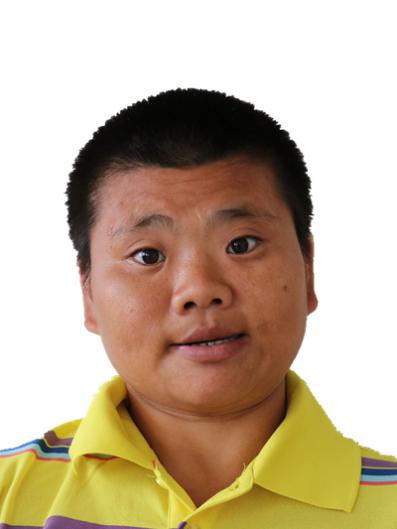 性别女身高156cm口音身体健康状况痴呆进站时间2011年10月进站方式警察护送寻亲联系方式厦门市救助站0592-5519059寻亲代号周玛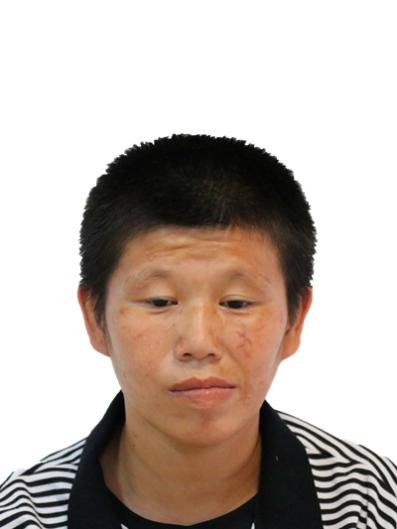 性别女身高155cm口音身体健康状况痴呆进站时间2012年7月进站方式警察护送寻亲联系方式厦门市救助站0592-5519059寻亲代号于娘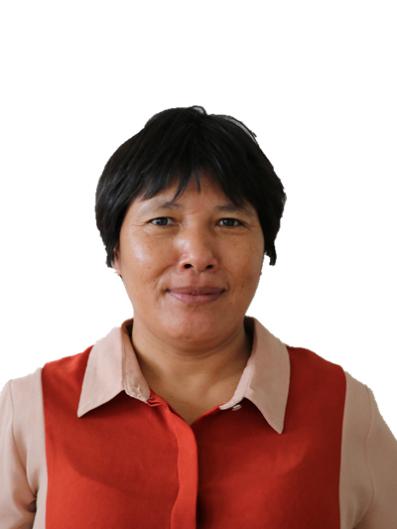 性别女身高158cm口音疑似四川凉山口音身体健康状况精神障碍进站时间2013年4月进站方式自行来站寻亲联系方式厦门市救助站0592-5519059寻亲代号夏小丹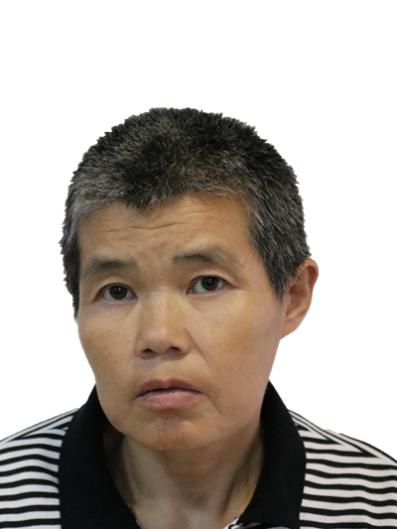 性别女身高158cm口音身体健康状况精神障碍进站时间2008年6月进站方式自行来站寻亲联系方式厦门市救助站0592-5519059寻亲代号夏莲花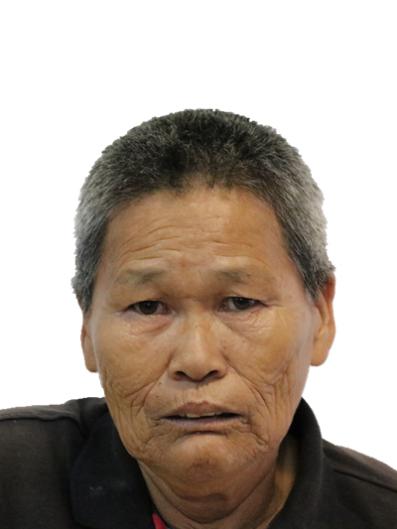 性别女身高160cm口音身体健康状况精神障碍进站时间2008进站方式集美区民政局护送寻亲联系方式厦门市救助站0592-5519059寻亲代号夏佳英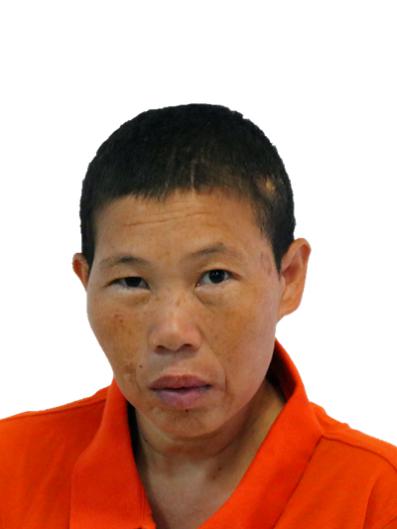 性别女身高156cm口音身体健康状况精神障碍进站时间2008年8月进站方式其他寻亲联系方式厦门市救助站0592-5519059寻亲代号夏玉洁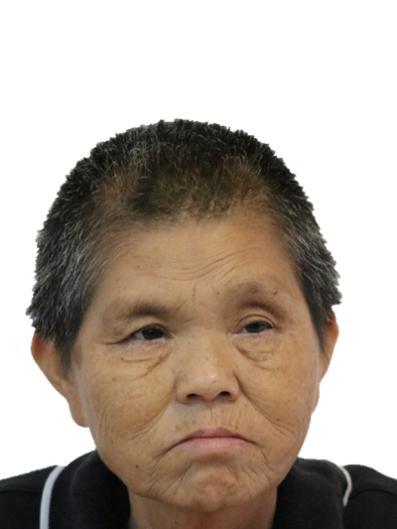 性别女身高138cm口音身体健康状况精神障碍进站时间2008年8月进站方式其他寻亲联系方式厦门市救助站0592-5519059寻亲代号夏向东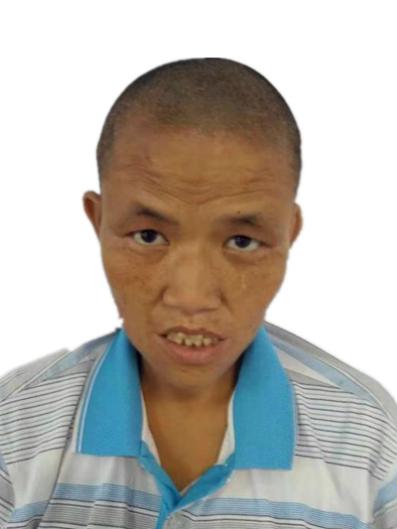 性别女身高162cm口音身体健康状况精神障碍进站时间2008年8月进站方式其他寻亲联系方式厦门市救助站0592-5519059寻亲代号夏杏花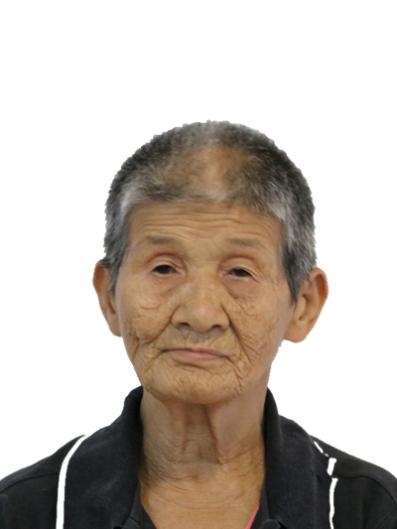 性别女身高151cm口音身体健康状况智力残疾进站时间2008年8月进站方式其他寻亲联系方式厦门市救助站0592-5519059寻亲代号夏秀英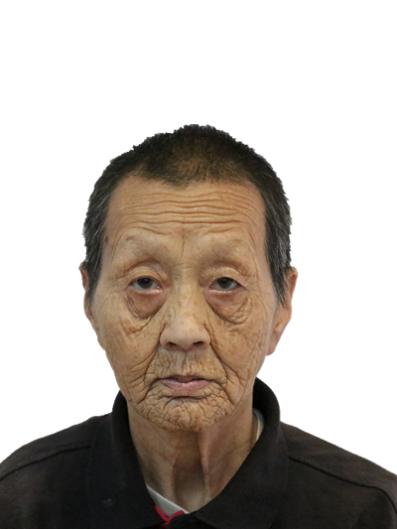 性别女身高143cm口音身体健康状况精神障碍进站时间2008年8月进站方式其他寻亲联系方式厦门市救助站0592-5519059寻亲代号夏里英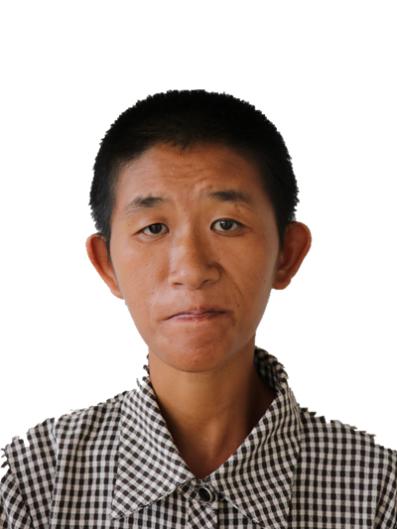 性别女身高158cm口音身体健康状况精神障碍进站时间2008年8月进站方式其他寻亲联系方式厦门市救助站0592-5519059寻亲代号夏梨英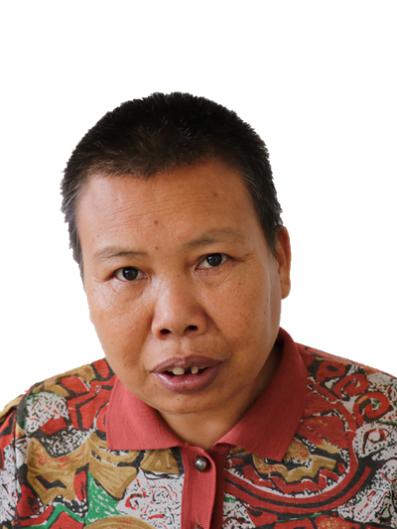 性别女身高158cm口音身体健康状况精神障碍进站时间2008年8月进站方式其他寻亲联系方式厦门市救助站0592-5519059寻亲代号夏心妹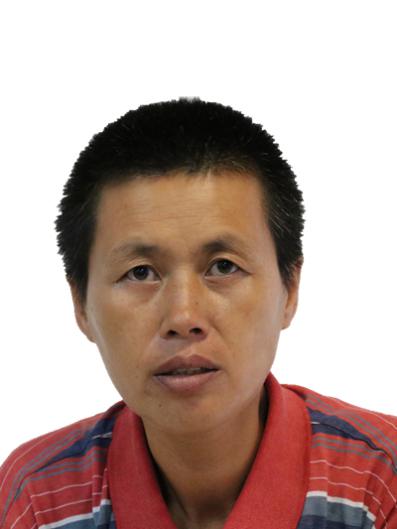 性别女身高156cm口音身体健康状况精神障碍进站时间2008年11月进站方式其他寻亲联系方式厦门市救助站0592-5519059寻亲代号夏心怡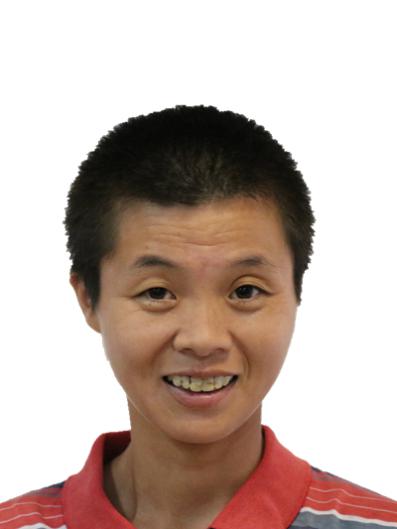 性别女身高156cm口音身体健康状况智力低下进站时间2009年4月进站方式同安区民政局护送寻亲联系方式厦门市救助站0592-5519059寻亲代号夏清清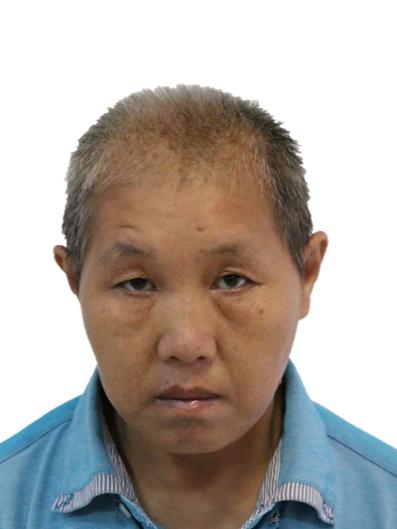 性别女身高159cm口音身体健康状况癫痫，精神障碍进站时间2009年8月进站方式其他寻亲联系方式厦门市救助站0592-5519059寻亲代号夏凤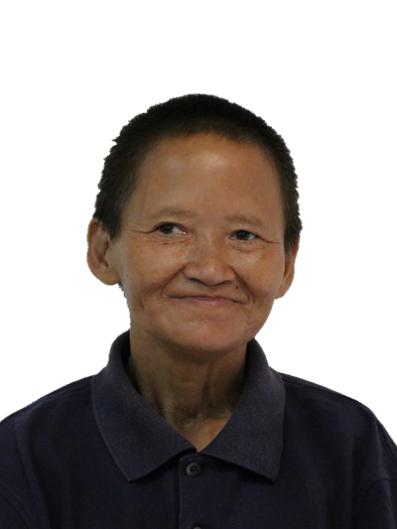 性别女身高146cm口音身体健康状况精神障碍进站时间2010年1月进站方式翔安区民政局护送寻亲联系方式厦门市救助站0592-5519059寻亲代号夏小优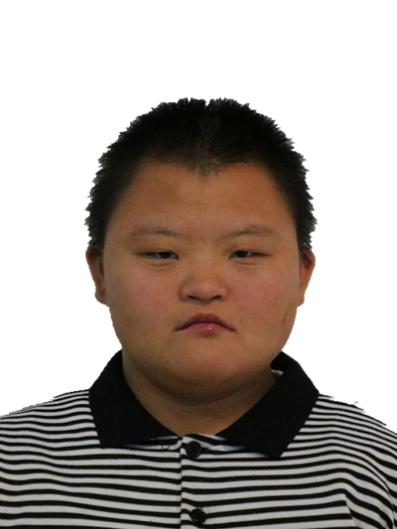 性别女身高cm口音身体健康状况聋哑、智力残疾进站时间2010年3月进站方式警察护送寻亲联系方式厦门市救助站0592-5519059寻亲代号夏心同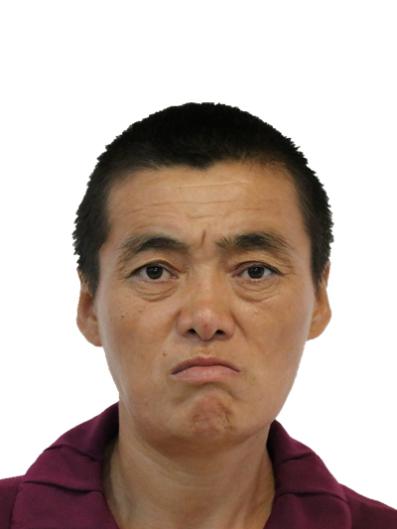 性别女身高170cm口音身体健康状况高血压、帕金森综合征、精神障碍进站时间2010年4月进站方式其他寻亲联系方式厦门市救助站0592-5519059寻亲代号夏思文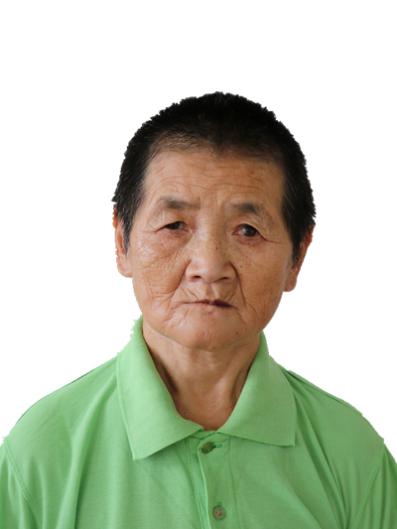 性别女身高153cm口音身体健康状况聋哑、精神障碍进站时间2010年5月进站方式劝导入站寻亲联系方式厦门市救助站0592-5519059寻亲代号夏小萍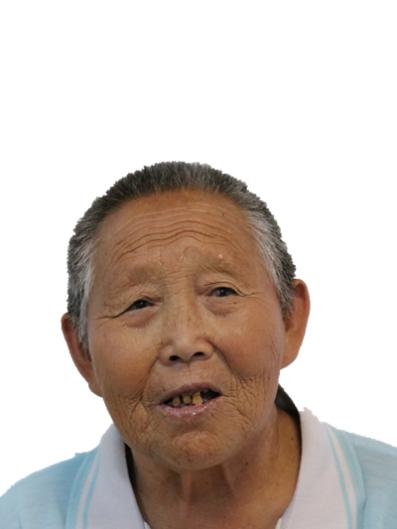 性别女身高150cm口音身体健康状况精神障碍进站时间2010年5月进站方式其他寻亲联系方式厦门市救助站0592-5519059寻亲代号夏心爱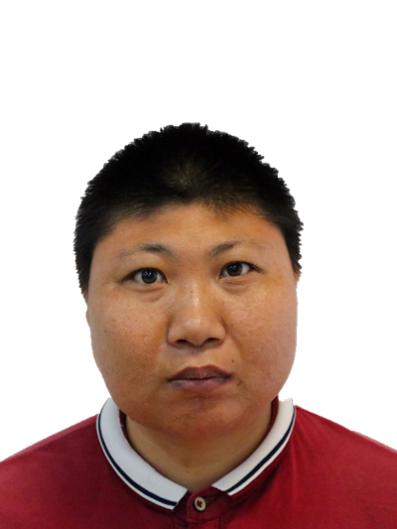 性别女身高162cm口音身体健康状况智力残疾、精神障碍进站时间2010年6月进站方式其他寻亲联系方式厦门市救助站0592-5519059寻亲代号夏菊花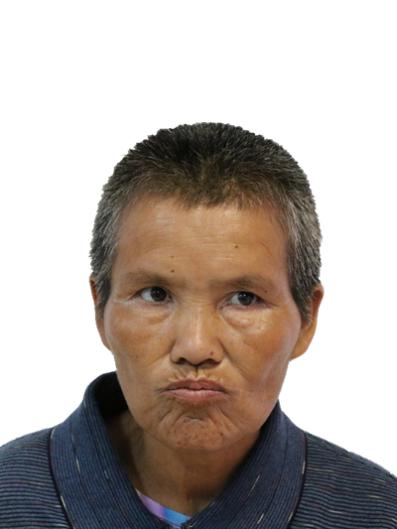 性别女身高158cm口音身体健康状况精神障碍进站时间2011年8月进站方式劝导入站寻亲联系方式厦门市救助站0592-5519059寻亲代号夏心水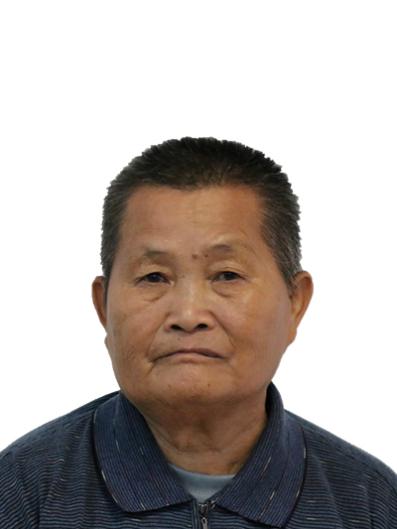 性别女身高160cm口音身体健康状况精神障碍进站时间2011年8月进站方式同安区民政局护送寻亲联系方式厦门市救助站0592-5519059寻亲代号夏佳城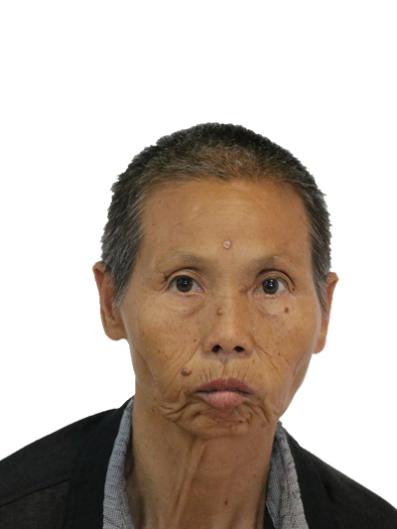 性别女身高153cm口音疑似江西身体健康状况精神障碍进站时间2011年8月进站方式集美区民政局护送寻亲联系方式厦门市救助站0592-5519059寻亲代号夏燕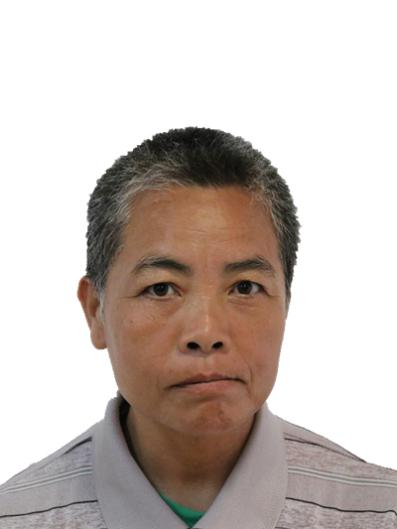 性别女身高160cm口音身体健康状况精神障碍进站时间2011年8月进站方式翔安区民政局护送寻亲联系方式厦门市救助站0592-5519059寻亲代号夏向西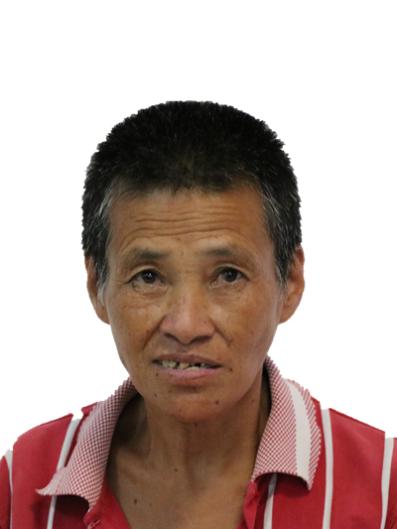 性别女身高159cm口音身体健康状况精神障碍进站时间2011年10月进站方式其他寻亲联系方式厦门市救助站0592-5519059寻亲代号夏晨曦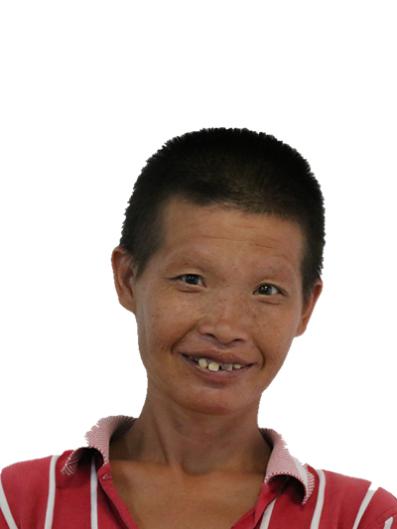 性别女身高159cm口音身体健康状况精神障碍进站时间2011年10月进站方式其他寻亲联系方式厦门市救助站0592-5519059寻亲代号夏佳燕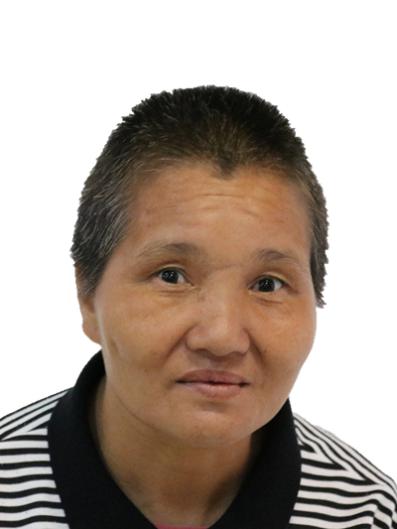 性别女身高155cm口音身体健康状况精神障碍进站时间2011年12月进站方式其他寻亲联系方式厦门市救助站0592-5519059寻亲代号夏红花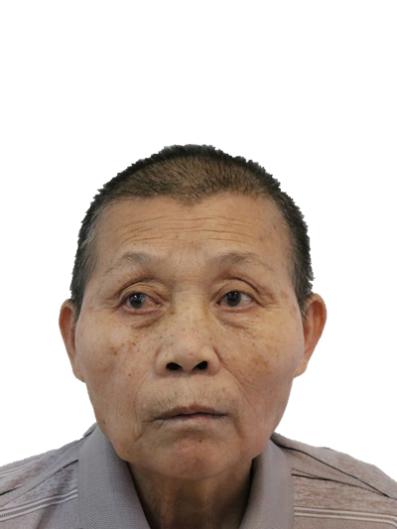 性别女身高162cm口音身体健康状况精神障碍进站时间2011年12月进站方式其他寻亲联系方式厦门市救助站0592-5519059寻亲代号夏佳雪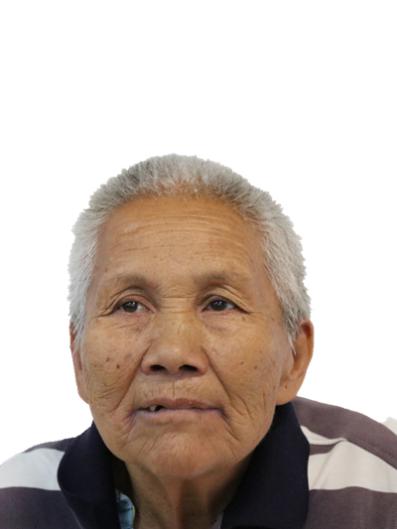 性别女身高145cm口音身体健康状况精神障碍进站时间2012年2月进站方式警察护送寻亲联系方式厦门市救助站0592-5519059寻亲代号夏小翠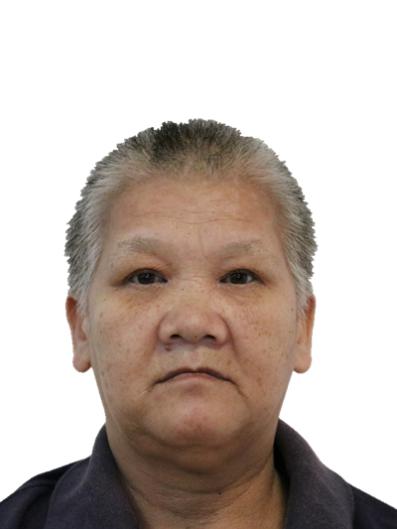 性别女身高156cm口音身体健康状况精神障碍进站时间2012年1月进站方式警察护送寻亲联系方式厦门市救助站0592-5519059寻亲代号夏思梅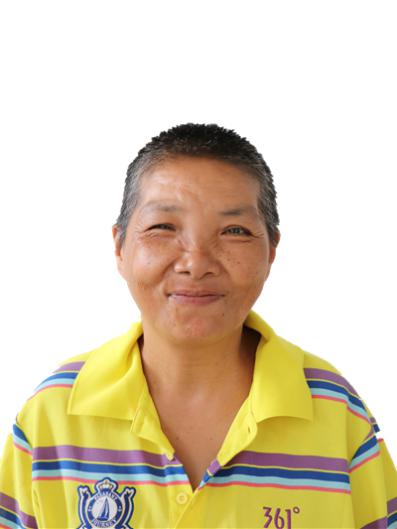 性别女身高cm口音南安口音身体健康状况精神障碍进站时间2012年3月进站方式警察护送寻亲联系方式厦门市救助站0592-5519059寻亲代号夏佳文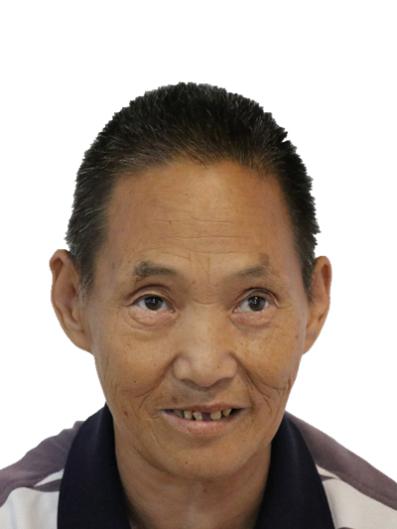 性别女身高155cm口音身体健康状况高血压、精神障碍进站时间2012年3月进站方式高血压寻亲联系方式厦门市救助站0592-5519059寻亲代号夏佳倩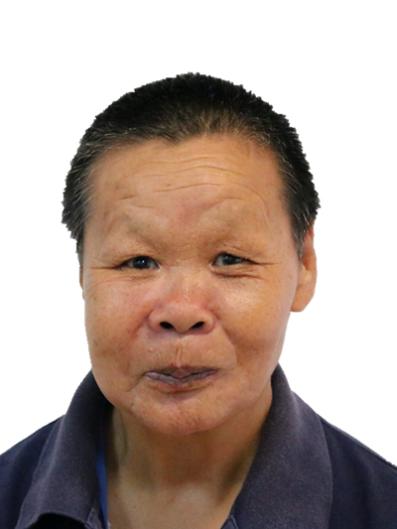 性别女身高153cm口音身体健康状况精神障碍进站时间2012年3月进站方式其他寻亲联系方式厦门市救助站0592-5519059寻亲代号夏思洁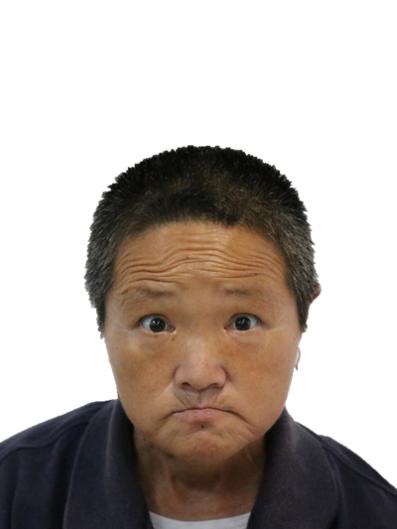 性别女身高150cm口音身体健康状况精神障碍进站时间2012年4月进站方式群众引导入站寻亲联系方式厦门市救助站0592-5519059寻亲代号夏佳新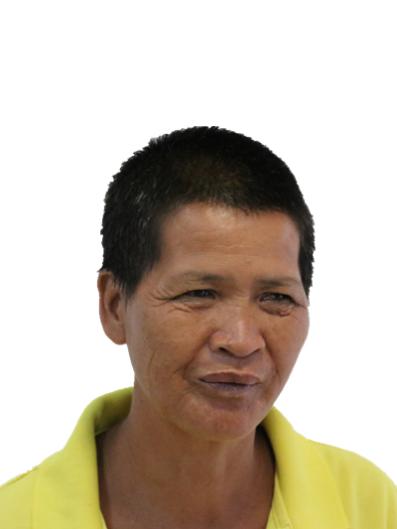 性别女身高152cm口音身体健康状况精神障碍进站时间2012年7月进站方式警察护送寻亲联系方式厦门市救助站0592-5519059寻亲代号夏思思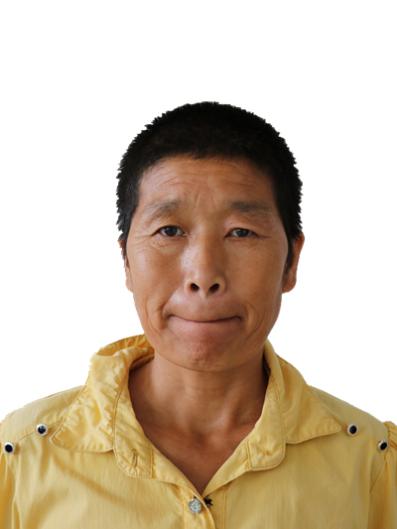 性别女身高162cm口音身体健康状况精神障碍进站时间2012年8月进站方式其他寻亲联系方式厦门市救助站0592-5519059寻亲代号夏心羽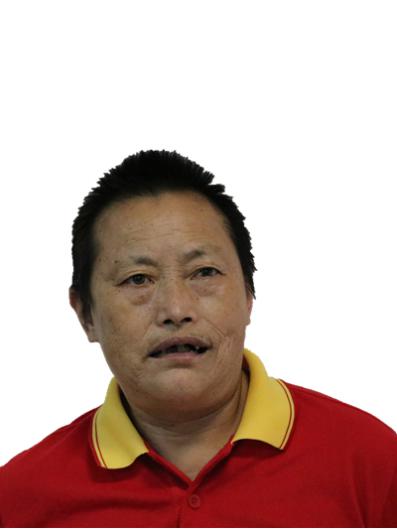 性别女身高155cm口音身体健康状况精神障碍进站时间2012年8月进站方式劝导入站寻亲联系方式厦门市救助站0592-5519059寻亲代号夏双琴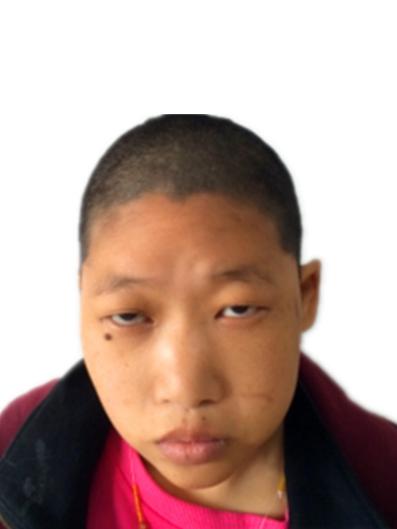 性别女身高157cm口音身体健康状况精神障碍、先天性心脏病进站时间2012年9月进站方式警察护送寻亲联系方式厦门市救助站0592-5519059寻亲代号夏新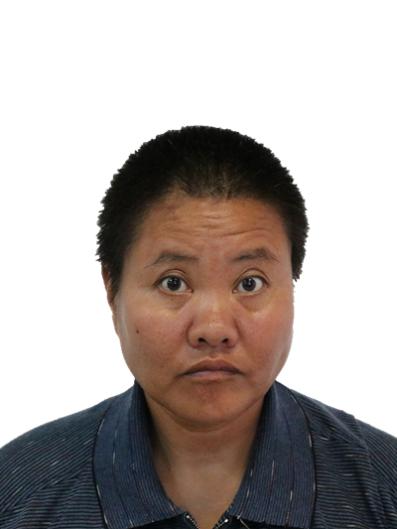 性别女身高160cm口音身体健康状况精神障碍进站时间2012年11月进站方式警察护送寻亲联系方式厦门市救助站0592-5519059寻亲代号夏佳珍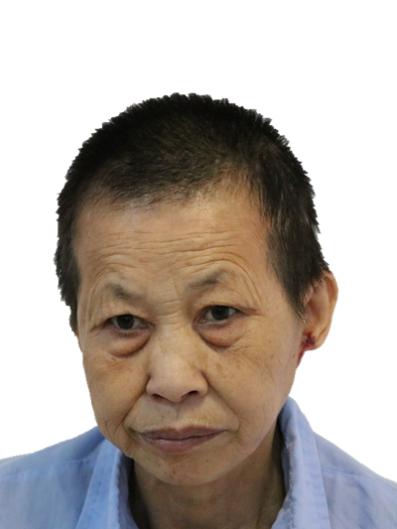 性别女身高160cm口音身体健康状况精神障碍进站时间2012年12月进站方式警察护送寻亲联系方式厦门市救助站0592-5519059寻亲代号夏妙琳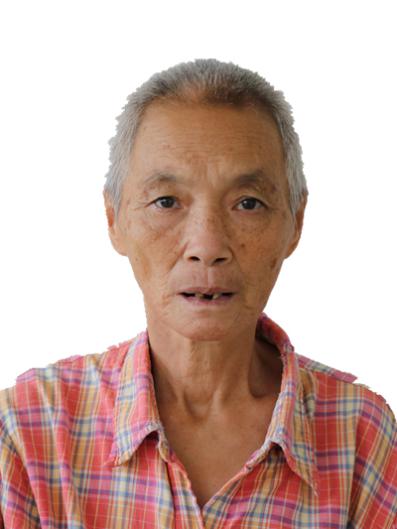 性别女身高160cm口音身体健康状况精神障碍进站时间2013年1月进站方式其他寻亲联系方式厦门市救助站0592-5519059寻亲代号夏秋花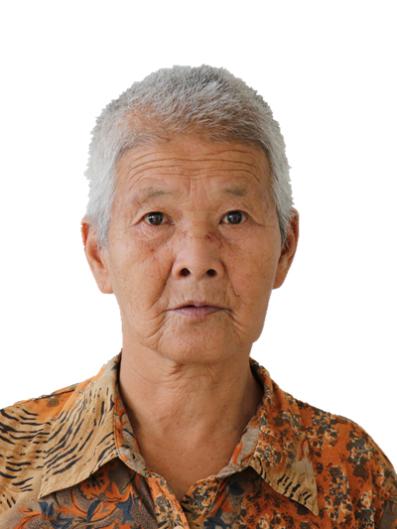 性别女身高160cm口音身体健康状况精神障碍进站时间2013年4月进站方式其他寻亲联系方式厦门市救助站0592-5519059寻亲代号夏凤秀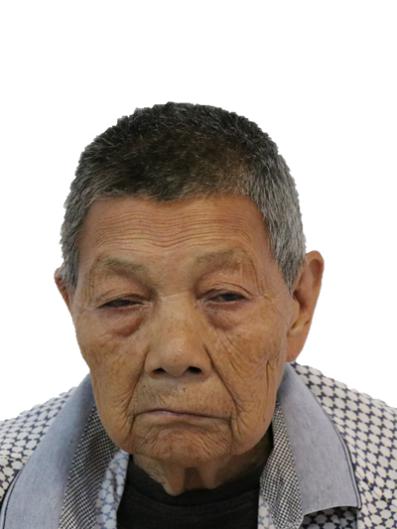 性别女身高152cm口音身体健康状况精神障碍进站时间2013年4月进站方式社区工作人员护送寻亲联系方式厦门市救助站0592-5519059寻亲代号夏佳玉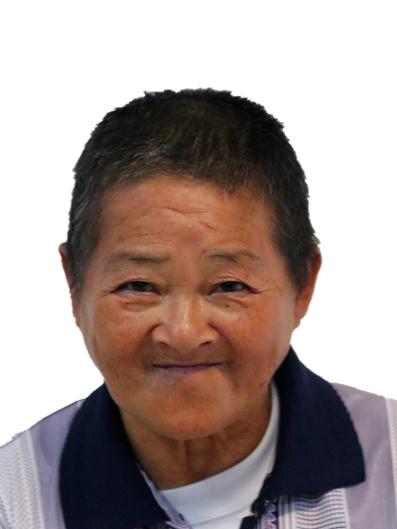 性别女身高140cm口音身体健康状况精神障碍、高血压进站时间2013年4月进站方式劝导入站寻亲联系方式厦门市救助站0592-5519059寻亲代号夏心梦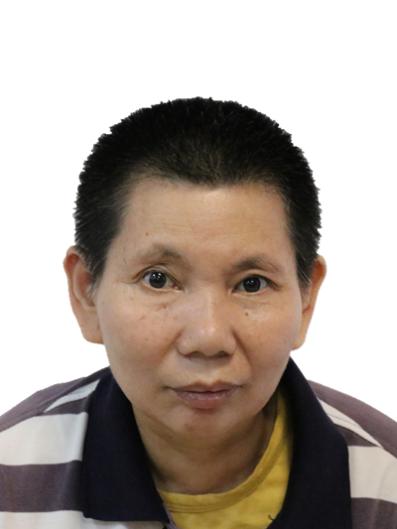 性别女身高147cm口音身体健康状况精神障碍进站时间2013年5月进站方式其他寻亲联系方式厦门市救助站0592-5519059寻亲代号夏小红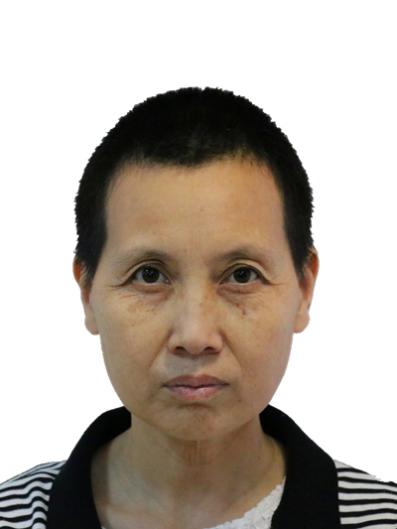 性别女身高158cm口音身体健康状况精神障碍进站时间2013年5月进站方式警察护送寻亲联系方式厦门市救助站0592-5519059寻亲代号夏亚凤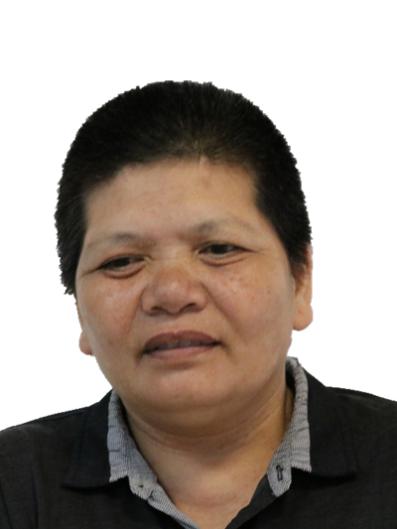 性别女身高160cm口音身体健康状况精神障碍进站时间2013年6月进站方式其他寻亲联系方式厦门市救助站0592-5519059寻亲代号夏玲珍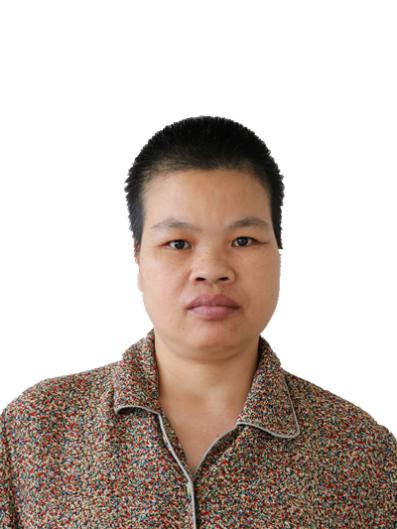 性别女身高160cm口音自称海南人身体健康状况精神障碍进站时间2013年6月进站方式其他寻亲联系方式厦门市救助站0592-5519059寻亲代号夏玉兰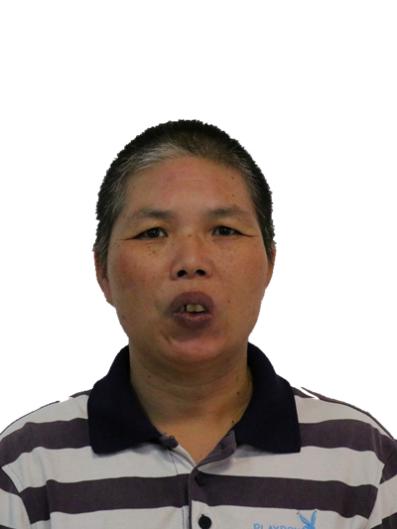 性别女身高158cm口音身体健康状况精神障碍进站时间2013年6月进站方式其他寻亲联系方式厦门市救助站0592-5519059寻亲代号夏小雨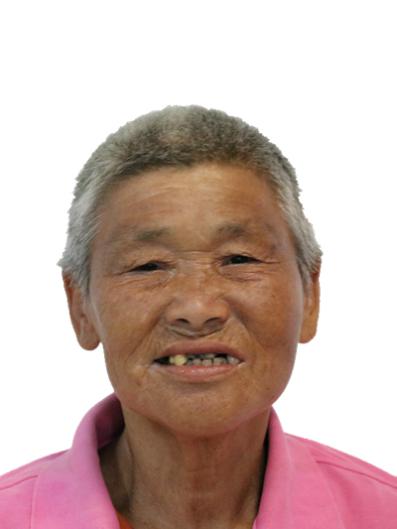 性别女身高157cm口音身体健康状况精神障碍进站时间2013年7月进站方式群众引导入站寻亲联系方式厦门市救助站0592-5519059寻亲代号夏金花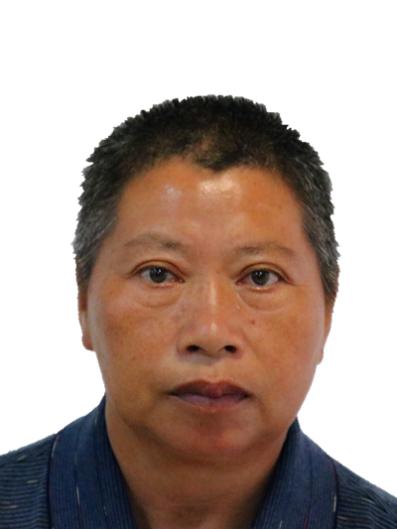 性别女身高150cm口音身体健康状况精神障碍进站时间2013年7月进站方式精神障碍寻亲联系方式厦门市救助站0592-5519059寻亲代号夏利英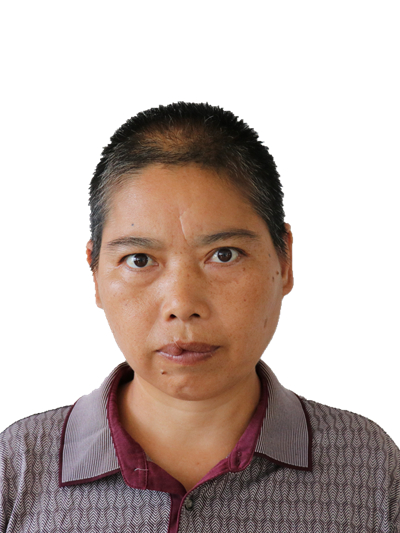 性别女身高157cm口音身体健康状况精神障碍进站时间2013年7月进站方式其他寻亲联系方式厦门市救助站0592-5519059寻亲代号夏佳玲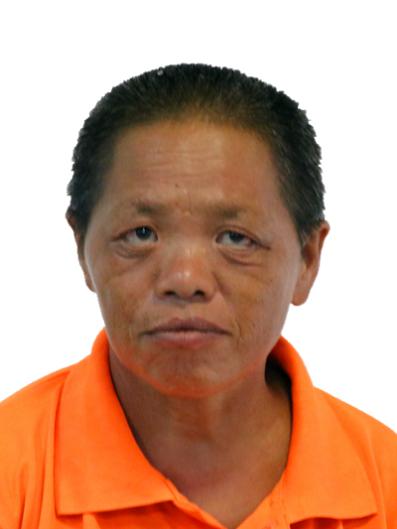 性别女身高148cm口音身体健康状况精神障碍进站时间2013年7月进站方式其他寻亲联系方式厦门市救助站0592-5519059寻亲代号夏锦莲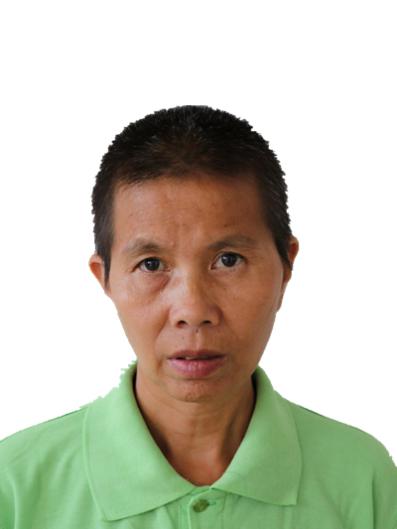 性别女身高154cm口音身体健康状况精神障碍进站时间2013年7月进站方式其他寻亲联系方式厦门市救助站0592-5519059寻亲代号夏明红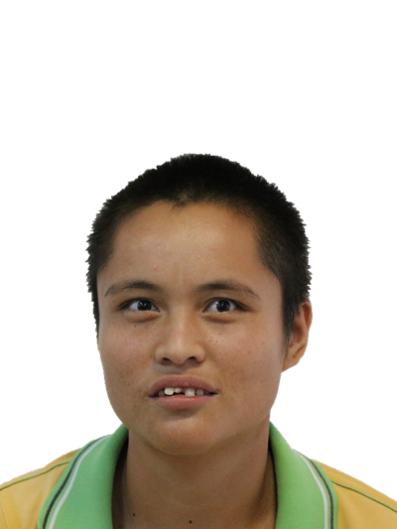 性别女身高156cm口音身体健康状况精神障碍进站时间2013年7月进站方式其他寻亲联系方式厦门市救助站0592-5519059寻亲代号夏玉仙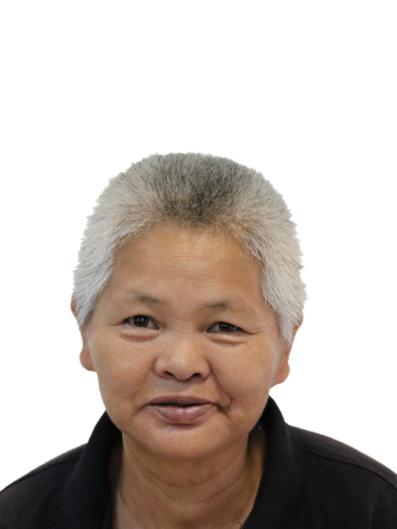 性别女身高166cm口音身体健康状况精神障碍进站时间2013年7月进站方式其他寻亲联系方式厦门市救助站0592-5519059寻亲代号夏花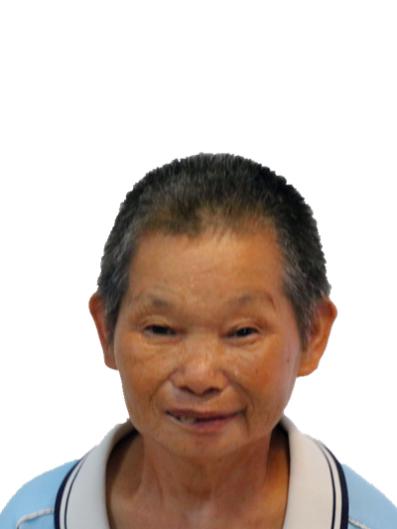 性别女身高140cm口音身体健康状况精神障碍进站时间2013年8月进站方式警察护送寻亲联系方式厦门市救助站0592-5519059寻亲代号夏玲瑗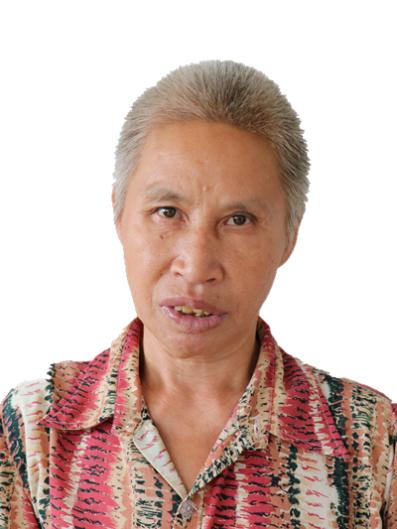 性别女身高160cm口音身体健康状况精神障碍进站时间2013年12月进站方式其他寻亲联系方式厦门市救助站0592-5519059寻亲代号夏伟莲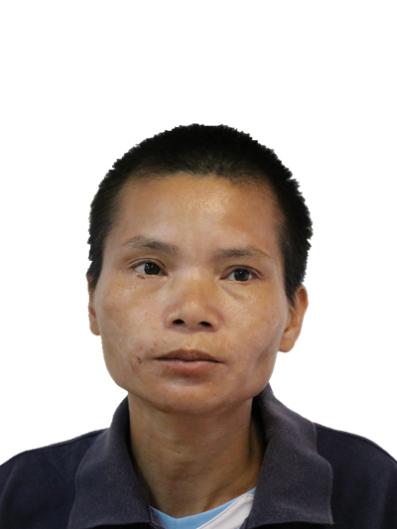 性别女身高156cm口音身体健康状况精神障碍进站时间2014年1月进站方式其他寻亲联系方式厦门市救助站0592-5519059寻亲代号夏玉英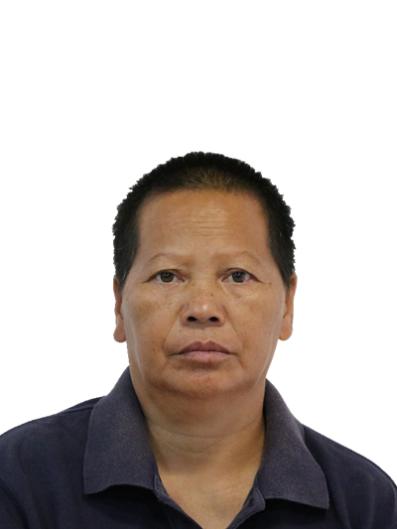 性别女身高153cm口音身体健康状况精神障碍进站时间2014年1月进站方式其他寻亲联系方式厦门市救助站0592-5519059寻亲代号夏玲霞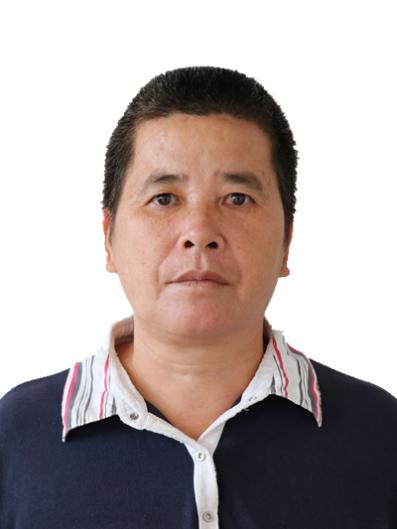 性别女身高158cm口音身体健康状况精神障碍进站时间2014年1月进站方式警察护送寻亲联系方式厦门市救助站0592-5519059寻亲代号夏玲娟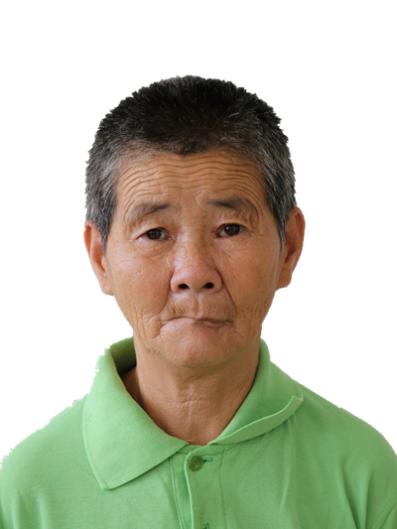 性别女身高161cm口音身体健康状况精神障碍进站时间2014年1月进站方式海沧区民政局护送寻亲联系方式厦门市救助站0592-5519059寻亲代号夏向南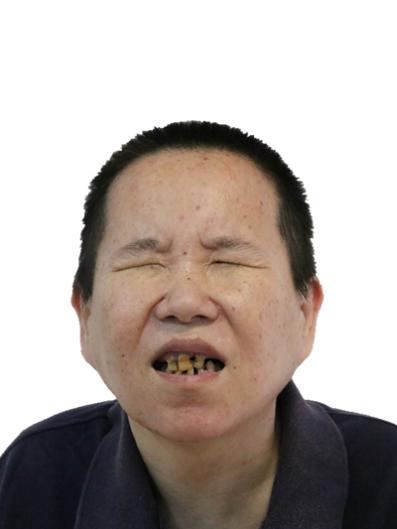 性别女身高160cm口音身体健康状况双眼视物不清、精神障碍进站时间2014年1月进站方式其他寻亲联系方式厦门市救助站0592-5519059寻亲代号夏京星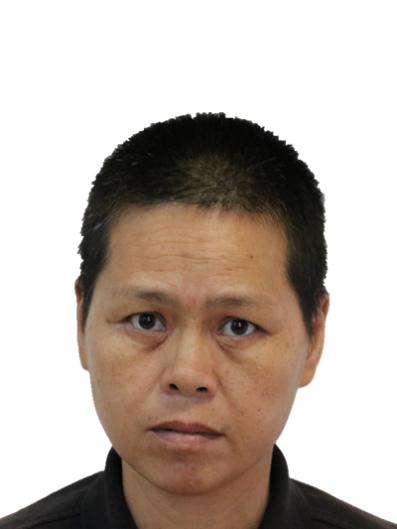 性别女身高160cm口音身体健康状况精神障碍进站时间2014年1月进站方式警察护送寻亲联系方式厦门市救助站0592-5519059寻亲代号夏瑞仙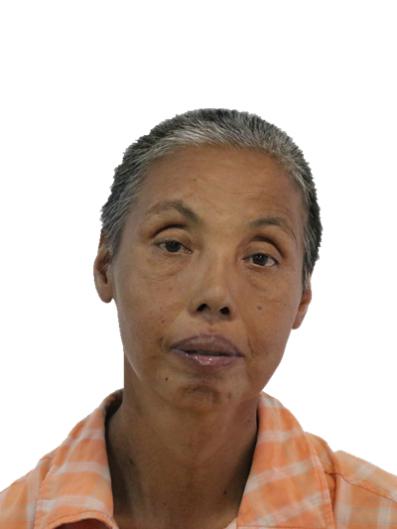 性别女身高165cm口音身体健康状况精神障碍进站时间2014年1月进站方式警察护送寻亲联系方式厦门市救助站0592-5519059寻亲代号夏玲凤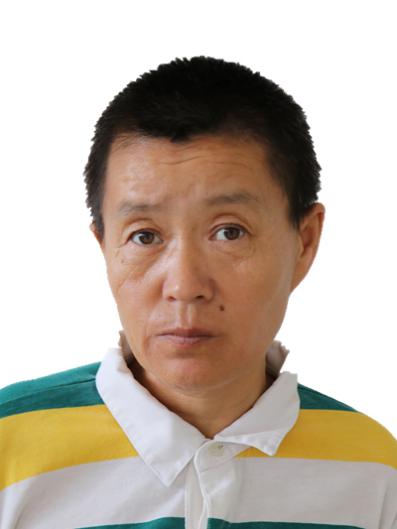 性别女身高153cm口音身体健康状况精神障碍进站时间2014年1月进站方式其他寻亲联系方式厦门市救助站0592-5519059寻亲代号夏成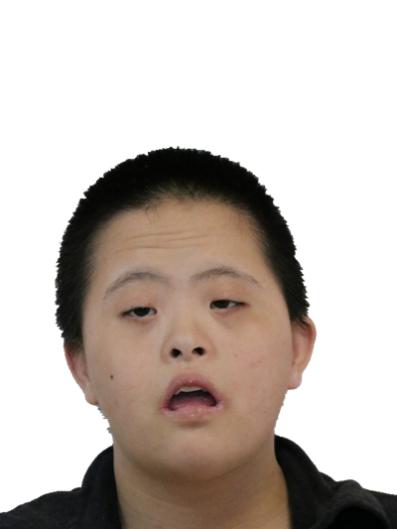 性别女身高148cm口音身体健康状况唐氏综合征、精神障碍进站时间2014年2月进站方式警察护送寻亲联系方式厦门市救助站0592-5519059寻亲代号夏小美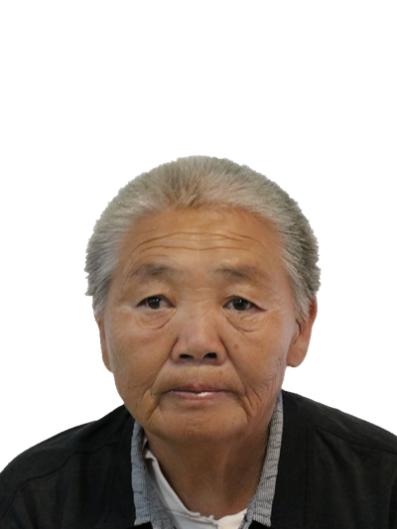 性别女身高152cm口音身体健康状况精神障碍进站时间2014年5月进站方式警察护送寻亲联系方式厦门市救助站0592-5519059寻亲代号夏莉英性别女身高143cm口音身体健康状况精神障碍进站时间2014年8月进站方式其他寻亲联系方式厦门市救助站0592-5519059寻亲代号夏芝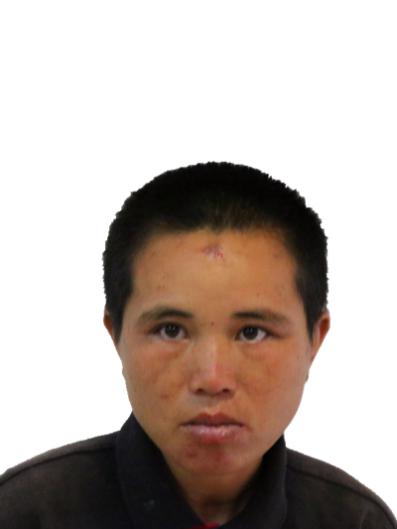 性别女身高146cm口音身体健康状况精神障碍进站时间2014年9月进站方式其他寻亲联系方式厦门市救助站0592-5519059寻亲代号夏冬花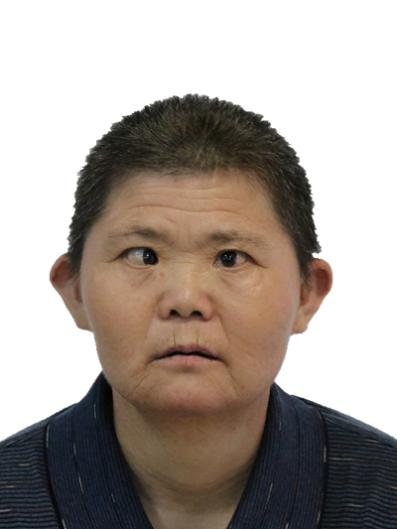 性别女身高140cm口音身体健康状况精神障碍进站时间2015年1月进站方式警察护送寻亲联系方式厦门市救助站0592-5519059寻亲代号夏玉桂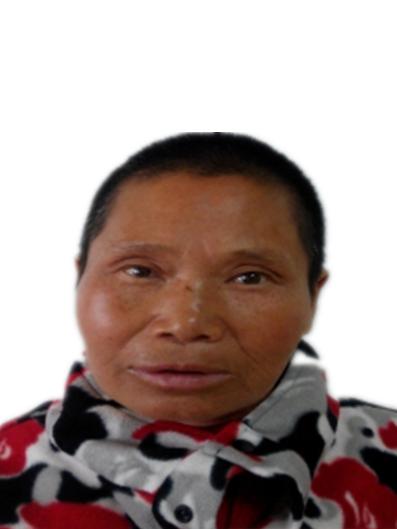 性别女身高158cm口音身体健康状况精神障碍进站时间2015年1月进站方式其他寻亲联系方式厦门市救助站0592-5519059寻亲代号夏云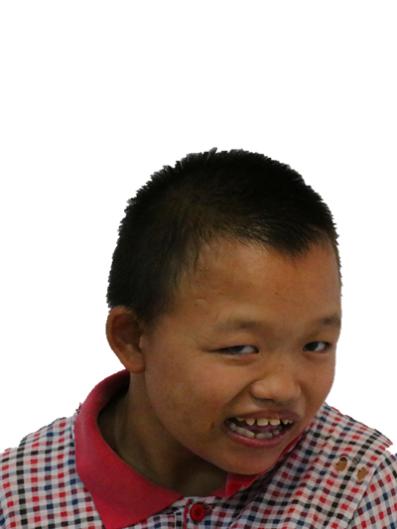 性别女身高140cm口音身体健康状况精神障碍进站时间2015年2月进站方式警察护送寻亲联系方式厦门市救助站0592-5519059寻亲代号夏亚群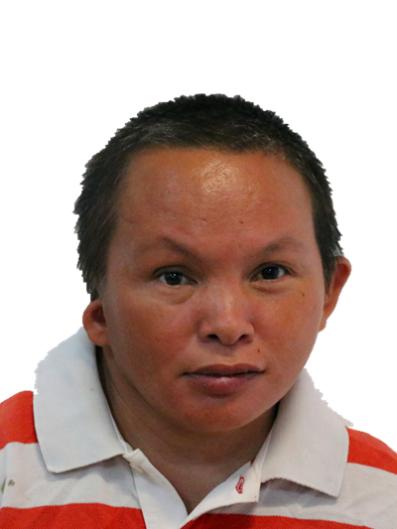 性别女身高148cm口音身体健康状况精神障碍进站时间2015年2月进站方式其他寻亲联系方式厦门市救助站0592-5519059寻亲代号夏燕霞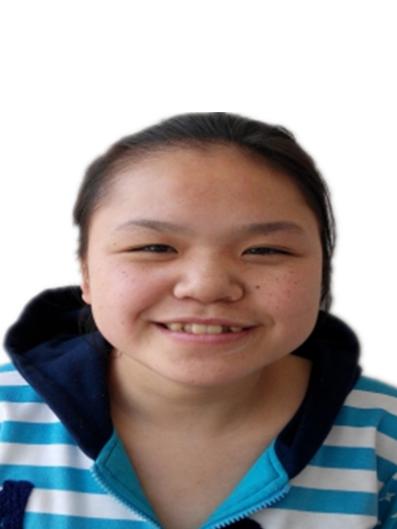 性别女身高156cm口音身体健康状况精神障碍进站时间2015年4月进站方式警察护送寻亲联系方式厦门市救助站0592-5519059寻亲代号夏玲梅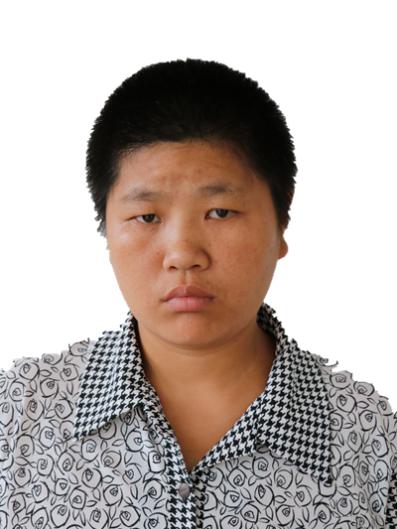 性别女身高158cm口音身体健康状况精神障碍进站时间2015年5月进站方式警察护送寻亲联系方式厦门市救助站0592-5519059寻亲代号夏玲月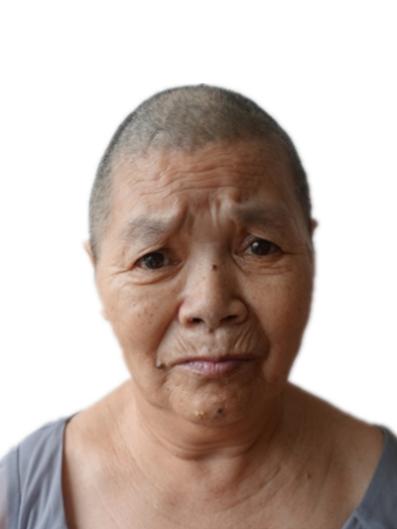 性别女身高147cm口音身体健康状况精神障碍进站时间2015年6月进站方式其他寻亲联系方式厦门市救助站0592-5519059寻亲代号夏思容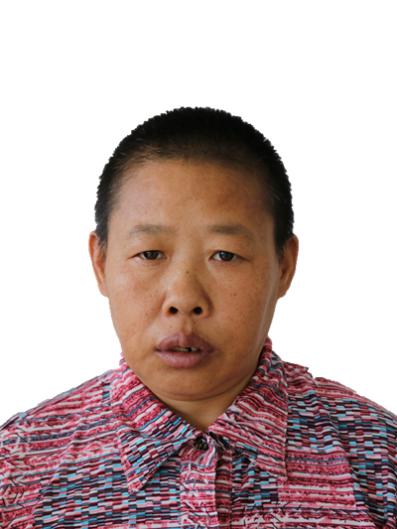 性别女身高150cm口音身体健康状况精神障碍进站时间2015年7月进站方式其他寻亲联系方式厦门市救助站0592-5519059寻亲代号夏兰方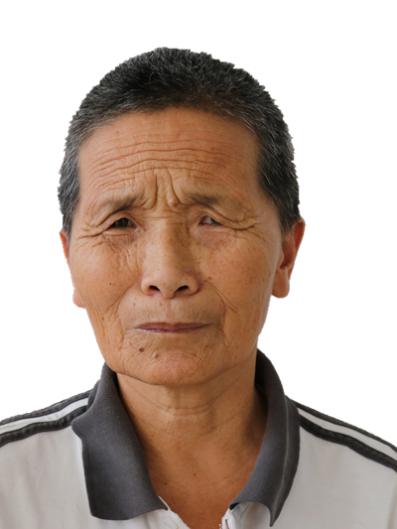 性别女身高cm口音身体健康状况精神障碍进站时间2015年7月进站方式自行来站寻亲联系方式厦门市救助站0592-5519059寻亲代号刘蕾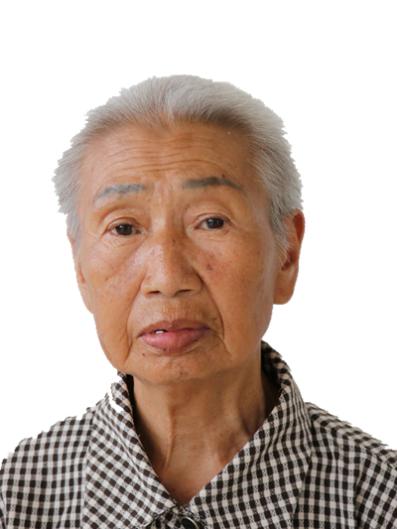 性别女身高145cm口音身体健康状况疑似老年痴呆进站时间2019年4月进站方式劝导入站寻亲联系方式厦门市救助站0592-5519059寻亲代号夏小娟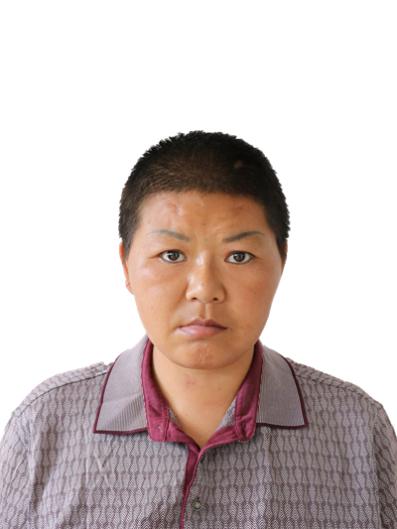 性别女身高162cm口音身体健康状况精神障碍进站时间2015年9月进站方式警察护送寻亲联系方式厦门市救助站0592-5519059寻亲代号夏素花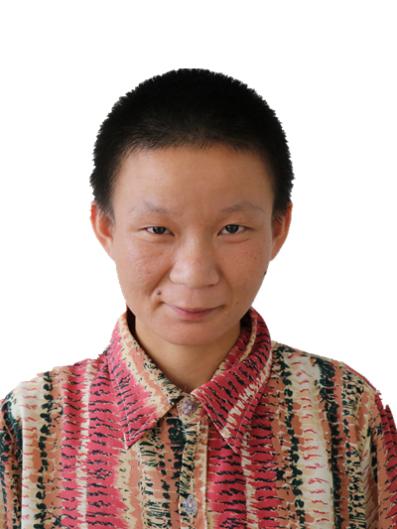 性别女身高152cm口音会听闽南话身体健康状况精神障碍进站时间2015年9月进站方式自行来站寻亲联系方式厦门市救助站0592-5519059寻亲代号夏冬梅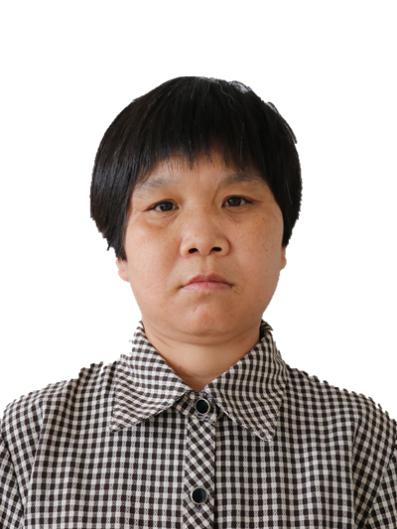 性别女身高158cm口音疑似贵州口音身体健康状况无法提供个人信息进站时间2015年11月进站方式警察护送寻亲联系方式厦门市救助站0592-5519059寻亲代号夏禾悦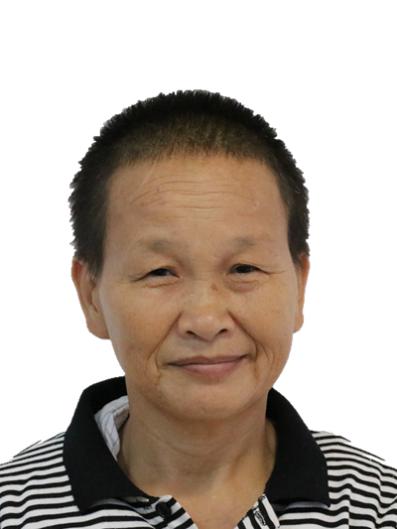 性别女身高155cm口音身体健康状况思维婚礼进站时间2016年1月进站方式警察护送寻亲联系方式厦门市救助站0592-5519059寻亲代号夏素妍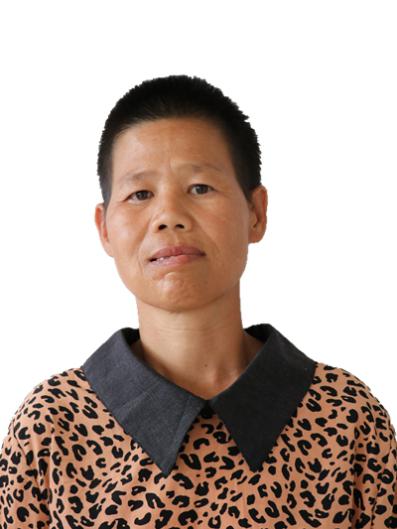 性别女身高160cm口音身体健康状况精神障碍进站时间2019年4月进站方式其他寻亲联系方式厦门市救助站0592-5519059寻亲代号夏玉环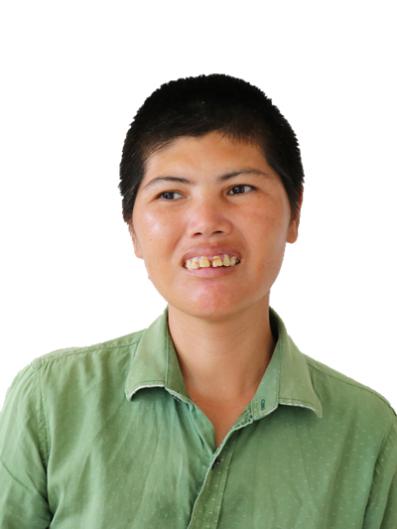 性别女身高167cm口音身体健康状况痴呆傻进站时间2016年4月进站方式灌口镇护送寻亲联系方式厦门市救助站0592-5519059寻亲代号夏晴天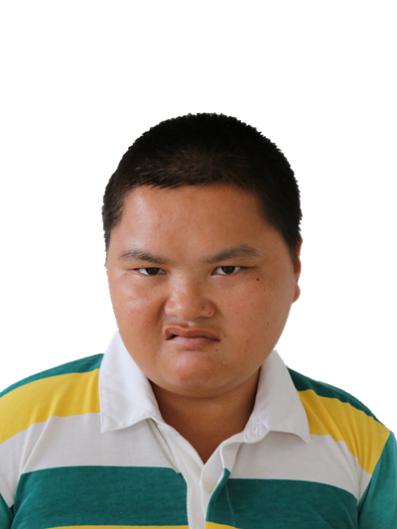 性别女身高150cm口音身体健康状况癫痫，言语不通进站时间2016年6月进站方式警察护送寻亲联系方式厦门市救助站0592-5519059寻亲代号夏微微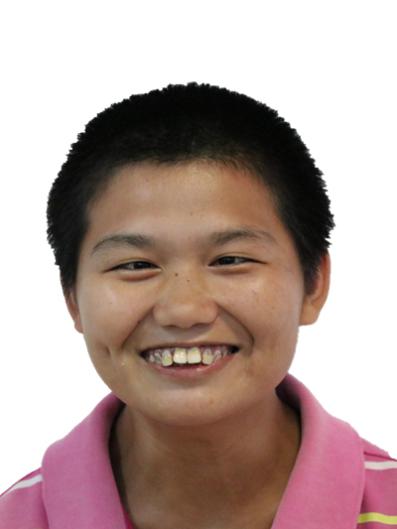 性别女身高150cm口音身体健康状况智力残疾进站时间2016年7月进站方式警察护送寻亲联系方式厦门市救助站0592-5519059寻亲代号夏诗琳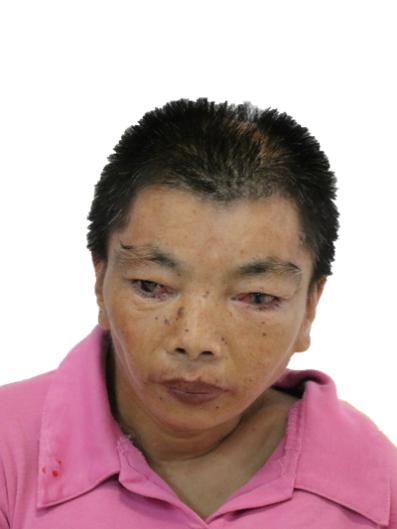 性别女身高122cm口音身体健康状况发育不全、精神障碍进站时间2017年1月进站方式其他寻亲联系方式厦门市救助站0592-5519059寻亲代号夏依依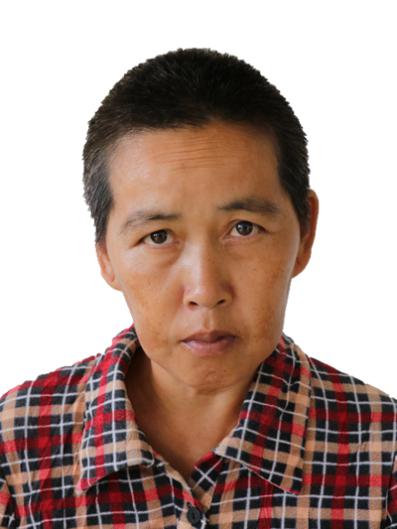 性别女身高166cm口音身体健康状况精神障碍进站时间2017年1月进站方式其他寻亲联系方式厦门市救助站0592-5519059寻亲代号夏爱诗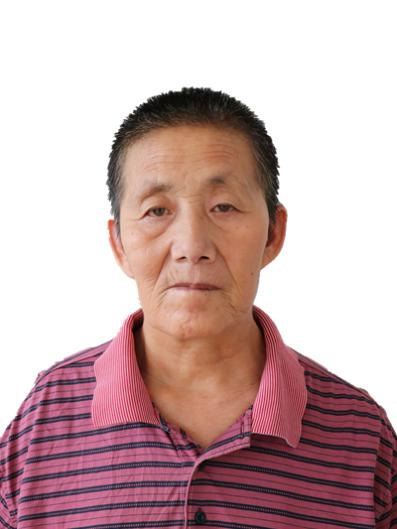 性别女身高161cm口音身体健康状况精神障碍、贫血进站时间2017年1月进站方式其他寻亲联系方式厦门市救助站0592-5519059寻亲代号夏羽恬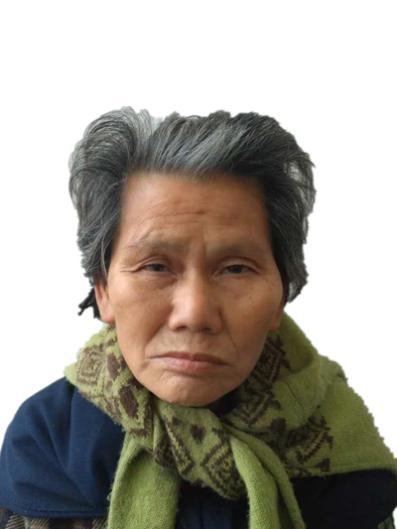 性别女身高160cm口音身体健康状况意识混乱，无法对答进站时间2017年3月进站方式警察护送寻亲联系方式厦门市救助站0592-5519059寻亲代号夏圆圆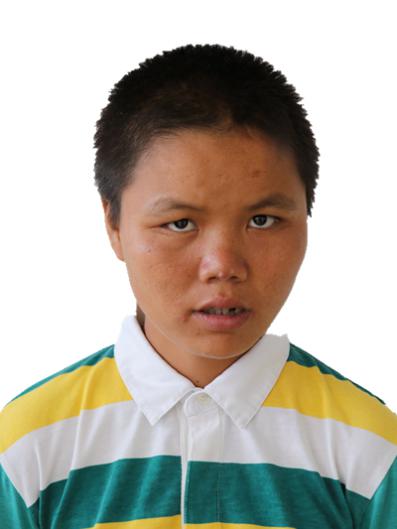 性别女身高150cm口音身体健康状况精神障碍进站时间2013年12月进站方式其他寻亲联系方式厦门市救助站0592-5519059寻亲代号夏雨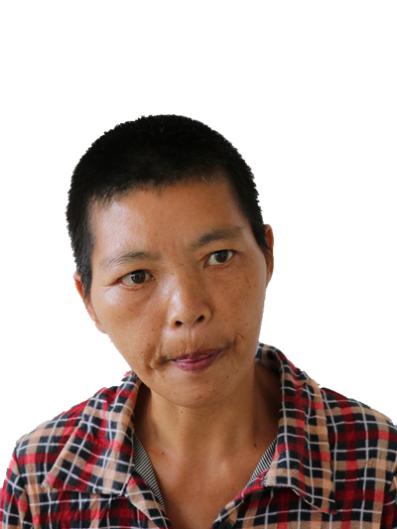 性别女身高152cm口音身体健康状况精神障碍、贫血进站时间2017年8月进站方式其他寻亲联系方式厦门市救助站0592-5519059寻亲代号夏叶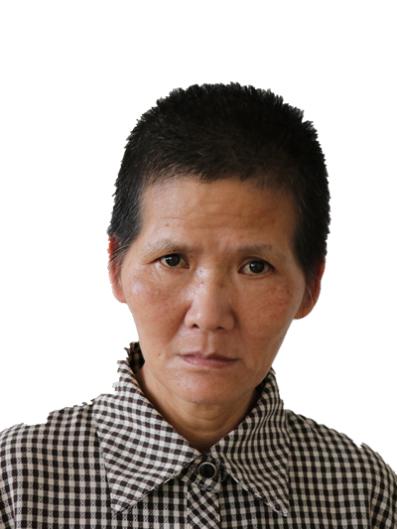 性别女身高155cm口音身体健康状况精神障碍进站时间2017年8月进站方式其他寻亲联系方式厦门市救助站0592-5519059寻亲代号夏晚霞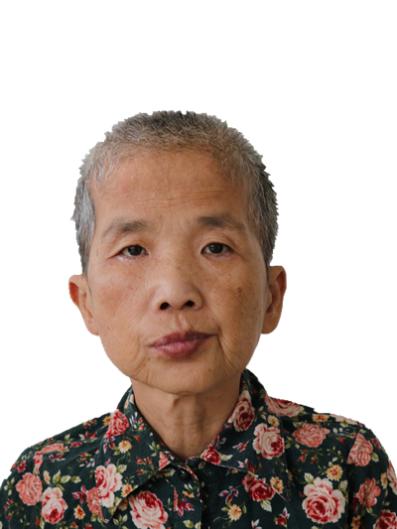 性别女身高cm口音思明口音身体健康状况精神障碍进站时间2017年7月进站方式警察护送寻亲联系方式厦门市救助站0592-5519059寻亲代号夏茉莉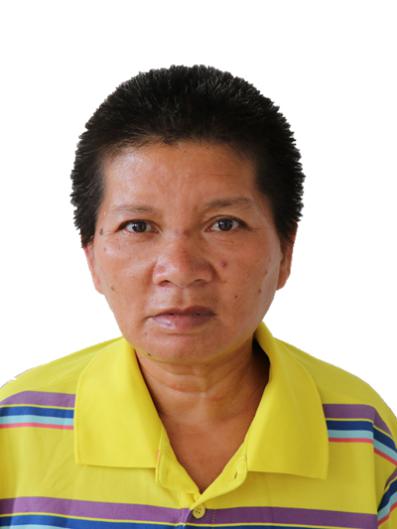 性别女身高165cm口音身体健康状况精神障碍进站时间2018年2月进站方式警察护送寻亲联系方式厦门市救助站0592-5519059寻亲代号夏牡丹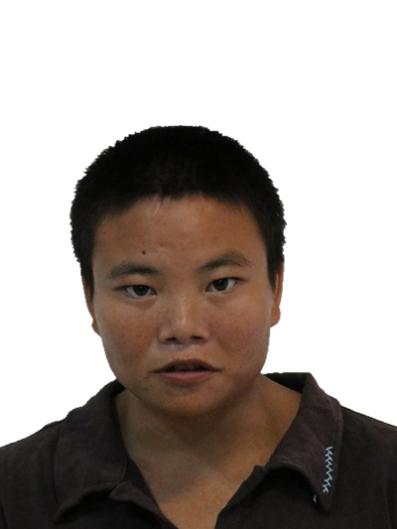 性别女身高165cm口音身体健康状况精神障碍进站时间2018年2月进站方式其他寻亲联系方式厦门市救助站0592-5519059寻亲代号夏桂花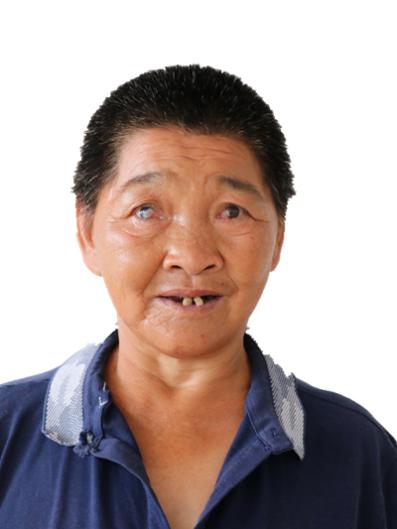 性别女身高165cm口音身体健康状况精神障碍进站时间2018年2月进站方式其他寻亲联系方式厦门市救助站0592-5519059寻亲代号夏腊梅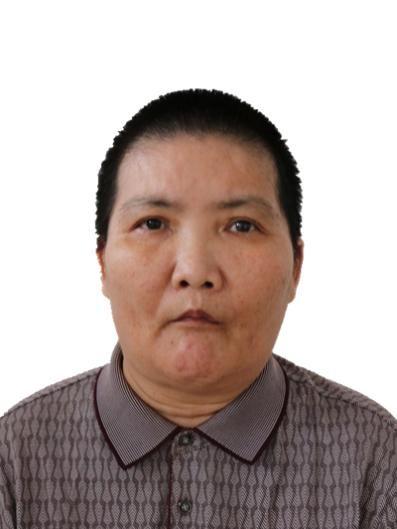 性别女身高165cm口音身体健康状况精神障碍、双下肢肌无力进站时间2018年2月进站方式其他寻亲联系方式厦门市救助站0592-5519059寻亲代号夏诗诗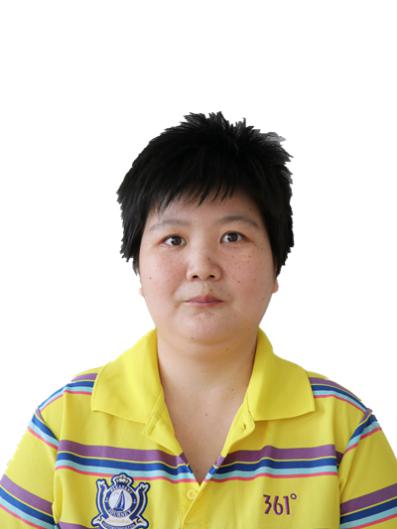 性别女身高155cm口音身体健康状况接触被动，无自知力进站时间2018年6月进站方式群众引导入站寻亲联系方式厦门市救助站0592-5519059寻亲代号夏天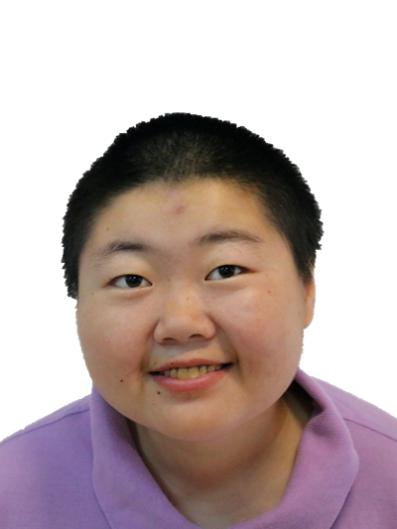 性别女身高130cm口音身体健康状况随地大小便、无法沟通进站时间2019年4月进站方式警察护送寻亲联系方式厦门市救助站0592-5519059寻亲代号夏素云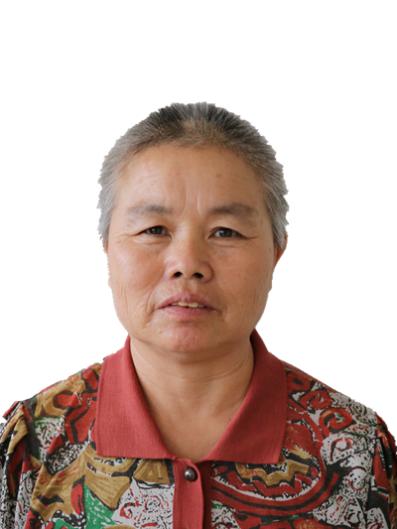 性别女身高165cm口音身体健康状况精神障碍进站时间2019年4月进站方式其他寻亲联系方式厦门市救助站0592-5519059寻亲代号小方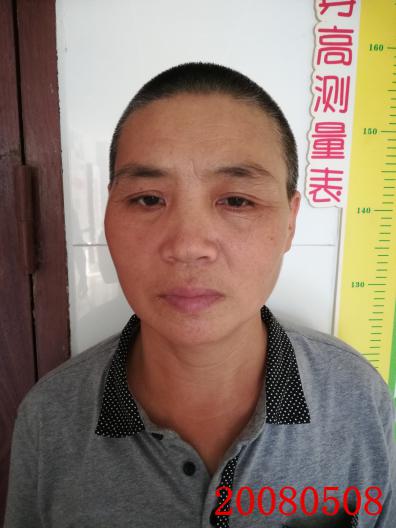 性别女身高155cm口音四川身体健康状况精神障碍进站时间2020年8月进站方式其他寻亲联系方式厦门市救助站0592-5130213寻亲代号20072901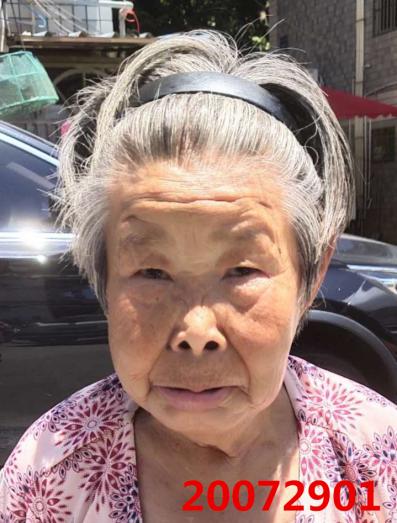 性别女身高152cm口音无身体健康状况聋哑人进站时间2020年7月进站方式其他寻亲联系方式厦门市救助站0592-5130213